
For Immediate Release
Media Contacts:
Frank Bisciotti
AmericanTrucks.com
(610) 240-4694
Frank.Bisciotti@Turn5.comTop 3 Ford Trucks of SEMA 2019Justin Dugan Picks His Favorite Ford Trucks – The HaulMedia Kit: https://www.dropbox.com/sh/77se40ojp5m1vl8/AACoFzKlxiTG5WyzdWJtjTB7a?dl=0 LAS VEGAS, Nv. (November 14th, 2019) – In this episode of AmericanTrucks’ ‘The Haul’ YouTube series, Justin Dugan visits SEMA 2019, taking in the sights and sounds, to select his top 3 Ford trucks in attendance. Trucks dominated the show grounds at SEMA 2019 making Justin’s duties tougher than years’ past.Justin’s top 3 Ford trucks include: the 2019 Galpin Raptor S with Rolls Royce-inspired interior as #3; the 2019 DRAGG XLT 5.0L which supports programs to keep kids off the streets and away from bad influences as #2; and Kibbetech’s 1992 F-350 pre-runner-inspired OBS as his #1 top pick.Additionally, in this episode: Justin visits RTR’s booth for a first-hand look at their F-150 and Ranger RTR; Ford’s SEMA booth to check out Jay Leno’s 1968 Bronco reveal and new F-250 Tremor; and Factory Five Racing’s drift-inspired 1935 Hot Rod Truck.View it here: https://www.americantrucks.com/thehaul-sema-2019.html ________________________________________________________________________________________________________About AmericanTrucksAmericanTrucks is regarded as one of the best, most reliable online aftermarket retailers providing parts and accessories for F150, F250, Ranger, Silverado, Sierra, and RAM. Catering to the needs and demands of late-model truck owners and enthusiasts, AmericanTrucks provides the best parts with support from genuine truck experts. Located just outside of Philadelphia, AmericanTrucks is dedicated to offering the truck community with the highest quality of parts and customer service. Please visit https://www.americantrucks.com for more information. #  #  #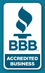 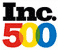 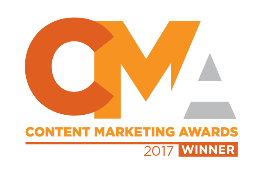 